MONTHLY HATCHERY REPORT January 2016OMB No. 0535-0004Approval Expires: 1/31/2016Project Code: 158   QID: 110001aSMetaKey: 3495 OMB No. 0535-0004Approval Expires: 1/31/2016Project Code: 158   QID: 110001aSMetaKey: 3495 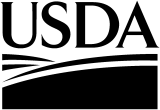 United StatesDepartment ofAgriculture 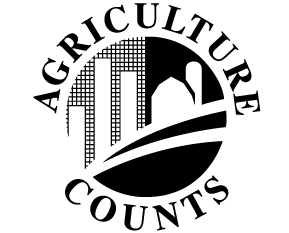 NATIONALAGRICULTURALSTATISTICSSERVICE USDA/NASS - IowaUpper Midwest Region210 Walnut St., #833
Des Moines, IA 50309Phone: 1-800-772-0825Fax: 1-855-271-9802E-mail: NASSRFOUMR@nass.usda.govUSDA/NASS - IowaUpper Midwest Region210 Walnut St., #833
Des Moines, IA 50309Phone: 1-800-772-0825Fax: 1-855-271-9802E-mail: NASSRFOUMR@nass.usda.govUSDA/NASS - IowaUpper Midwest Region210 Walnut St., #833
Des Moines, IA 50309Phone: 1-800-772-0825Fax: 1-855-271-9802E-mail: NASSRFOUMR@nass.usda.govPlease make corrections to name, address and ZIP Code, if necessary.The information you provide will be used for statistical purposes only. In accordance with the Confidential Information Protection provisions of Title V, Subtitle A, Public Law 107–347 and other applicable Federal laws, your responses will be kept confidential and will not be disclosed in identifiable form to anyone other than employees or agents. By law, every employee and agent has taken an oath and is subject to a jail term, a fine, or both if he or she willfully discloses ANY identifiable information about you or your operation. Response is voluntary.Please fax to the number above or mail your report in the enclosed postage paid envelope.  Thank you for your cooperation.According to the Paperwork Reduction Act of 1995, an agency may not conduct or sponsor, and a person is not required to respond to a collection of information unless it displays a valid OMB control number. The valid OMB number is 0535-0004.  The time required to complete this information collection is estimated to average 12 minutes per response, including the time for reviewing instructions, searching existing data sources, gathering and maintaining the data needed, and completing and reviewing the collection of information.CHICK OPERATIONS (Please report “0” if answer is none.)Egg-TypeNumber1.	Chicken Eggs in your incubators/hatchers January 1?		(Include: Breeding flock replacements.  Custom set for others.  Exclude broiler type eggs.) . . . . . Egg-TypeNumber1.	Chicken Eggs in your incubators/hatchers January 1?		(Include: Breeding flock replacements.  Custom set for others.  Exclude broiler type eggs.) . . . . . 1012.	Chicks Hatched in your incubators/hatchers during December?		(Include: Breeding flock replacements.  Custom hatch for others.  Exclude broiler type eggs.) . . . 2.	Chicks Hatched in your incubators/hatchers during December?		(Include: Breeding flock replacements.  Custom hatch for others.  Exclude broiler type eggs.) . . . 1023.	Of the (item 2) chicks hatched in December, how many were placed as:a.	Straight-run chicks? . . . . . . . . . . . . . . . . . . . . . . . . . . . . . . . . . . . . . . . . . . . . . . . . . . . . . . . . . . . . . 104b.	Pullet chicks? . . . . . . . . . . . . . . . . . . . . . . . . . . . . . . . . . . . . . . . . . . . . . . . . . . . . . . . . . . . . . . . . . . 105c.	Cockerel chicks?  (Include any given away.) . . . . . . . . . . . . . . . . . . . . . . . . . . . . . . . . . . . . . . . . . . 106d.	Other disposition?  (Research, destroyed, etc.) . . . . . . . . . . . . . . . . . . . . . . . . . . . . . . . . . . . . . . . . 107e.	TOTAL?  [Question 3a + 3b + 3c + 3d]  (Total should equal Question 2: Chicks Hatched.) . . . . . . 108OFFICE USESurvey Results:  To receive the complete results of this survey on the release date, go to www.nass.usda.gov/resultsWould you rather have a brief summary mailed to you at a later date? 1Yes		3No	 . . . . . . . . . . . . . . Survey Results:  To receive the complete results of this survey on the release date, go to www.nass.usda.gov/resultsWould you rather have a brief summary mailed to you at a later date? 1Yes		3No	 . . . . . . . . . . . . . . Survey Results:  To receive the complete results of this survey on the release date, go to www.nass.usda.gov/resultsWould you rather have a brief summary mailed to you at a later date? 1Yes		3No	 . . . . . . . . . . . . . . Survey Results:  To receive the complete results of this survey on the release date, go to www.nass.usda.gov/resultsWould you rather have a brief summary mailed to you at a later date? 1Yes		3No	 . . . . . . . . . . . . . . Survey Results:  To receive the complete results of this survey on the release date, go to www.nass.usda.gov/resultsWould you rather have a brief summary mailed to you at a later date? 1Yes		3No	 . . . . . . . . . . . . . . Survey Results:  To receive the complete results of this survey on the release date, go to www.nass.usda.gov/resultsWould you rather have a brief summary mailed to you at a later date? 1Yes		3No	 . . . . . . . . . . . . . . 9990Comments: Comments: Comments: Comments: Comments: Comments: Comments: Respondent Name:9911Phone:  (		)9910          MM        DD        YYDate:        __ __    __ __    __ __9910          MM        DD        YYDate:        __ __    __ __    __ __THANK YOU FOR YOUR COOPERATIONOFFICE USE ONLYOFFICE USE ONLYOFFICE USE ONLYOFFICE USE ONLYOFFICE USE ONLYOFFICE USE ONLYOFFICE USE ONLYOFFICE USE ONLYOFFICE USE ONLYOFFICE USE ONLYOFFICE USE ONLYOFFICE USE ONLYOFFICE USE ONLYOFFICE USE ONLYOFFICE USE ONLYResponseResponseRespondentRespondentModeModeEnum.Eval.R. UnitChangeOffice Use for POIDOffice Use for POIDOffice Use for POIDOffice Use for POIDOffice Use for POID1-Comp2-R3-Inac4-Office Hold5-R – Est6-Inac – Est7-Off Hold – Est99011-Op/Mgr2-Sp3-Acct/Bkpr4-Partner9-Oth99021-Mail2-Tel3-Face-to-Face4-CATI5-Web6-e-mail7-Fax8-CAPI19-Other99039998990099219985 9989       __  __  __  -  __  __  __  -  __  __  __ 9989       __  __  __  -  __  __  __  -  __  __  __ 9989       __  __  __  -  __  __  __  -  __  __  __ 9989       __  __  __  -  __  __  __  -  __  __  __ 9989       __  __  __  -  __  __  __  -  __  __  __1-Comp2-R3-Inac4-Office Hold5-R – Est6-Inac – Est7-Off Hold – Est99011-Op/Mgr2-Sp3-Acct/Bkpr4-Partner9-Oth99021-Mail2-Tel3-Face-to-Face4-CATI5-Web6-e-mail7-Fax8-CAPI19-Other990399989900992199851-Comp2-R3-Inac4-Office Hold5-R – Est6-Inac – Est7-Off Hold – Est99011-Op/Mgr2-Sp3-Acct/Bkpr4-Partner9-Oth99021-Mail2-Tel3-Face-to-Face4-CATI5-Web6-e-mail7-Fax8-CAPI19-Other99039998990099219985Optional UseOptional UseOptional UseOptional UseOptional Use1-Comp2-R3-Inac4-Office Hold5-R – Est6-Inac – Est7-Off Hold – Est99011-Op/Mgr2-Sp3-Acct/Bkpr4-Partner9-Oth99021-Mail2-Tel3-Face-to-Face4-CATI5-Web6-e-mail7-Fax8-CAPI19-Other9903999899009921998599079908990899069916S/E NameS/E NameS/E NameS/E NameS/E NameS/E Name